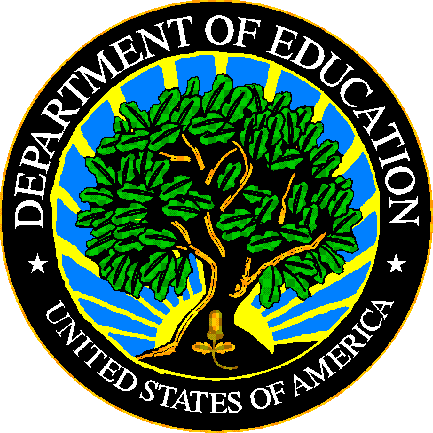 U.S. DEPARTMENT OF EDUCATIONEDFacts Submission SystemThis technical guide was produced under U.S. Department of Education Contract No.  91990019A0008 with Applied Engineering Management Corporation.  Brandon Scott served as the contracting officer’s representative.  No official endorsement by the U.S. Department of Education of any product, commodity, service or enterprise mentioned in this publication is intended or should be inferred.This technical guide is in the public domain.  Authorization to reproduce it in whole or in part is granted.  While permission to reprint this publication is not necessary, the citation should be: FILE 000 – File Name File Specifications – VXX.X (SY XXXX-XX), U.S. Department of Education, Washington, DC: EDFacts. Retrieved [date] from the EDFacts Initiative Home Page.On request, this publication is available in alternate formats, such as Braille, large print, or CD Rom.  For more information, please contact the Department’s Alternate Format Center at (202) 260–0818.DOCUMENT CONTROLDOCUMENT INFORMATIONDOCUMENT HISTORYPREFACEThis document provides technical instructions for building files that are submitted through the EDFacts Submission System (ESS).  The ESS is an electronic system that facilitates the efficient and timely transmission of data from SEAs to the U.S. Department of Education.This document is to be used in coordination with other documentation posted on the EDFacts Initiative Home Page under EDFacts System Documentation, including:EDFacts Workbook – a reference guide to using the EDFactsSubmission System (ESS); particularly useful to new users; contains multiple appendices, including one that explains how to use the file specifications ESS User Guide – provides assistance to new users of the EDFacts Submission System (ESS); it addresses the basic mechanics of system access and data submission EDFacts Business Rules Single Inventory (BRSI) - a single inventory containing business rules applied to EDFacts data throughout the pre- and post-submission lifecycle of that data. The inventory describes each business rule, including the error number, type, message, definition, edit logic, and the file specifications where the business rules are appliedPlease contact the Partner Support Center (PSC) with questions about the documents.  You will find contact information for PSC and each State EDFacts Coordinator on the EDFacts Contact Page.Data submitted through the ESS are authorized by an Annual Mandatory Collection of Elementary and Secondary Education Data Through EDFacts (OMB 1850-0925, expires 8/31/2022).  EDFacts is a U.S. Department of Education (ED) initiative to govern, acquire, validate, and use high-quality, pre-kindergarten through grade 12 (pre-K–12) performance data for education planning, policymaking, and management and budget decision-making to improve outcomes for students. EDFacts centralizes data provided by SEAs, LEAs and schools, and provides users with the ability to easily analyze and report data. This initiative has significantly reduced the reporting burden for state and local data producers, and has streamlined data collection, analysis and reporting functions at the federal, state and local levels.ContentsDOCUMENT CONTROL	iiPREFACE	iii1.0	PURPOSE	12.0	GUIDANCE FOR SUBMITTING THIS FILE	12.1	Changes from the SY 2020-21 File Specifications	12.2	Core Requirements for Submitting this File	12.3	Required Categories and Totals	22.4	Categories and Permitted Values	32.5	Data Reporting Guidelines	32.5.1	Parental Involvement Reservation (DG788)	32.5.2	Title I, Part A Allocations (DG797)	32.6	Definitions	33.0	FILE NAMING CONVENTION	44.0	FIXED OR DELIMITED FILES	54.1	Header Record Definition	54.2	Data Record Definition	6PURPOSEThis document contains instructions for building files to submit the following EDFacts data groups:Table 1.0-1: EDFacts data groupsThe data collected using this file specification are collected under the authority of the Elementary and Secondary Education Act (ESEA) of 1965, as amended by the Every Student Succeeds Act (ESSA).  The ED data stewarding office/s for this file: OESE GUIDANCE FOR SUBMITTING THIS FILEThis section contains changes from the previous school year, core requirements for submitting this file, required categories and totals, and general guidance.Changes from the SY 2020-21 File SpecificationsOther than any editorial changes listed in the document history on page ii, there have been no changes to this file specification.Core Requirements for Submitting this FileThe following table contains the reporting period, the education units included or excluded, the type of count, and zero count reporting.Table 2.2-1: Core Reporting RequirementsThe table below lists the table names used in the row “table name” in the record layouts.  This table includes the data group name and identification number, and definition. Table 2.2–2: Tables submitted in this fileRequired Categories and TotalsThis section is not used for this file specification.Categories and Permitted ValuesThis file specification does not use any categories and permitted values.Data Reporting GuidelinesThis section contains guidance for submitting this file in the format of questions and answers.  The guidance is organized by the data groups collected through this file.Parental Involvement Reservation (DG788)What is this?The parental involvement reservation under Title I, Part A, is the amount of Title I, Part A funds reserved by LEAs for parental involvement activities under Section 1116(a)(3) Title I, Part A of the ESEA, as amended.What parental involvement reservation amounts are generally expected?For an LEA with a Title I, Part A allocation greater than $500,000, a parental involvement reservation of at least one percent of the Title I, Part A allocation is expected. For an LEA with a Title I, Part A allocation less than or equal to $500,000, a parental involvement reservation that exceeds zero percent of the Title I, Part A allocation is expected unless the LEA did not reserve any funds to carry out requirements in ESEA section 1116 (while still meeting these requirements).Title I, Part A Allocations (DG797)What is this?This data group is the dollar amount of Title I, Part A funds awarded to an LEA by its SEA in accordance with the ESEA’s regulations that govern the process an SEA uses to adjust the ED-determined Title I, Part A allocations.How does an LEA’s federal fiscal year grant award correspond with the school year?ED makes initial Title I, Part A awards to SEAs on July 1 and in turn SEAs award Title I, Part A funds to eligible LEAs for use primarily in the next school year. For example, ED awarded federal fiscal year 2020 Title I, Part A funds to SEAs on July 1, 2020, for use by SEAs and LEAs primarily in the 2020-21 school year. (Under Title I, Part A requirements, LEAs must obligate 85 percent of their fiscal year 2019 Title I, Part A funds by September 30, 2021, and any remaining funds by September 2022.) An SEA that is reporting on the 2020-21 school year reports an LEA’s federal fiscal year 2020 Title I, Part A grant award amount. DefinitionsSee the EDFacts Workbook for the standard definitions. This file specification has no additional definitionsFILE NAMING CONVENTIONThe following file naming convention is to help identify files to provide technical assistance.A maximum of 25 characters (including the file extension) is allowed for the file name.The following is the naming convention for file submissions:sslevfilenamevvvvvvv.extTable 3.0-1: File Naming ConventionFIXED OR DELIMITED FILES This section describes the fixed file and delimited file specifications.  The fixed file and delimited files contain a header record followed by data records.  The file type is specified in the header record.The “Pop” column in the header and data records is coded as follows:M - Mandatory, this field must always be populated O - Optional, data in this field are optionalHeader Record DefinitionThe header record is required and is the first record in every file submitted to the ESS.  The purpose of the header record is to provide information as to the file type, number of data records in the file, file name, file identifier, and file reporting period.Table 4.1–1:  Header RecordBelow is an example of a header record.Table 4.1–2:  Header Record ExampleData Record DefinitionData records are required and immediately follow the header record in every file submitted to the ESS.  Data records provide the dollar amounts.Table 4.2–1:  Data RecordsBelow is an example of a data record, this is the set of data that should be submitted for each education unit. Table 4.2–2:  Data Record Example – LEA level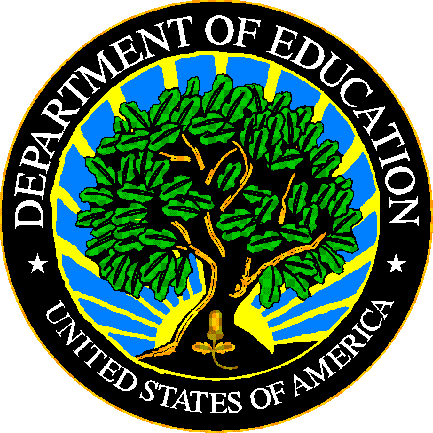 The Department of Education's mission is to promote student achievement and preparation for global competitiveness by fostering educational excellence and ensuring equal access.www.ed.govFS193 - Title I Allocations File SpecificationsSY 2021-22Title:FS193 - Title I Allocations File SpecificationsSecurity Level:Unclassified – For Official Use OnlyVersion NumberDateSummary of Change 1.0 – 17.0Versions 1.0 through 17.0 are used to build files for school years prior to SY 2021-22.18.0September 2021Updated for SY 2021-22Data Group NameDGDefinitionParental involvement reservation788The dollar amount of the Title I of ESEA, Part A allocation reserved by the LEA for parental involvement activities.Title I, Part A Allocations797The dollar amount of Title I, Part A funds awarded to an LEA by its SEA in accordance with the ESEA’s, as amended, regulations that govern the process an SEA uses to adjust the ED-determined Title I, Part A allocations. SEALEASchoolReporting PeriodDG788: School Year - Any 12-month period. DG797: Federal Fiscal Year - the 12 month period beginning October 1 and ending September 30.Education units includedLEAs that were operational at any time during the school year and received Title I, Part A funds.Education units not reportedLEAs that were closed, inactive, or future for the entire school year.LEAs that did not receive Title I, Part A funds.Type of countNumeric values in whole dollarsZero countsNot required. Unreported values will be assumed to be zeros. Zero exceptions or Not applicableLeave LEAs that did not receive Title I, Part A funds out of the file.MissingUse “-1” to report missing dollar values.Related metadata surveyData Group NameDGTable NameParental involvement reservation788PARINRESTitle I, Part A Allocations797TITLEIPALLWhereMeansLimit in charactersssUSPS State Abbreviation2levAbbreviation for level:LEA for a Local Education Agency level3filenameTILPARALL9vvvvvvvAlphanumeric string designated by the SEA to uniquely identify the individual submission (e.g., ver0001, v010803)7.extExtension identifying the file format:.txt – fixed .csv – comma delimited.tab – tab delimited4Data Element NameStart PositionLengthTypePopDefinition / CommentsPermitted Values AbbreviationsFile Type150StringMIdentifies the type of file being submitted.LEA TITLE I PATotal Records in File5110NumberMThe total number of data records contained in the file.  The header record is NOT included in this count.File Name 6125StringMThe file name including extension, the same as the external file name.   See section 3.0File Identifier8632StringMAny combination of standard characters to further identify the file as specified by the SEA (e.g., a date, person’s name, and version number).File Reporting Period1189StringMThe school year for which data are being reported. The required format is "CCYY–CCYY" or "CCYY CCYY", where either a hyphen or a space separates the beginning and ending years. 2021-2022OR2021 2022Filler127333StringMLeave filler field blank.Carriage Return / Line Feed (CRLF)4601MFormatFile Type,Total Records in File,File Name,File Identifier,File Reporting Period,Filler,Carriage Return / Line FeedExampleLEA TITLE I PA,15,euleaTILPARALLv000001.csv,characters to identify file,2021-2022,¶Data Element NameStart PositionLengthTypePopDefinition / CommentsPermitted Values AbbreviationsFile Record Number110NumberMA sequential number assigned by the State that is unique to each row entry within the file.DG559
State Code112StringMThe two-digit American National Standards Institute (ANSI) code for the state, District of Columbia, and the outlying areas and freely associated areas of the United States.For a list of valid State Codes, refer to the EDFacts Workbook.DG570
State Agency Number132StringMA number used to uniquely identify state agencies.  This ID cannot be updated through this file.  01 – State Education AgencyDG4LEA Identifier (State)1514StringMThe identifier assigned to a local education agency (LEA) by the state education agency (SEA).  Also known as State LEA Identification Number (ID).  This data element cannot be updated through this file.Table Name2920StringMSee Table 2.2–2: Tables submitted in this filePARINRESTITLEIPALLFiller4915StringMLeave filler field blank.Filler6415StringMLeave filler field blank.Total Indicator791StringMAn indicator that defines the count level YExplanation80200StringOText field for state use.Dollar Amount28010IntegerMCarriage Return / Line Feed (CRLF)2901MData Group NameDGExampleFormatFile Record Number,State Code,State Agency Number,LEA Identifier (State),Table Name,Filler,Filler,Total Indicator,Explanation,Dollar Amount,Carriage Return / Line Feed (CRLF)Parental involvement reservation DG 7881,80,01,LEA123,PARINRES,,,Y,Explanation,12345¶Title I, Part A AllocationsDG 7971,80,01,LEA123,TITLEIPALL,,,Y,Explanation,12345¶